Нежная осень             Тихая, тёплая, нежная осеньЛистья увядшие всюду разносит,Красит в лимонный, оранжевый цвет. 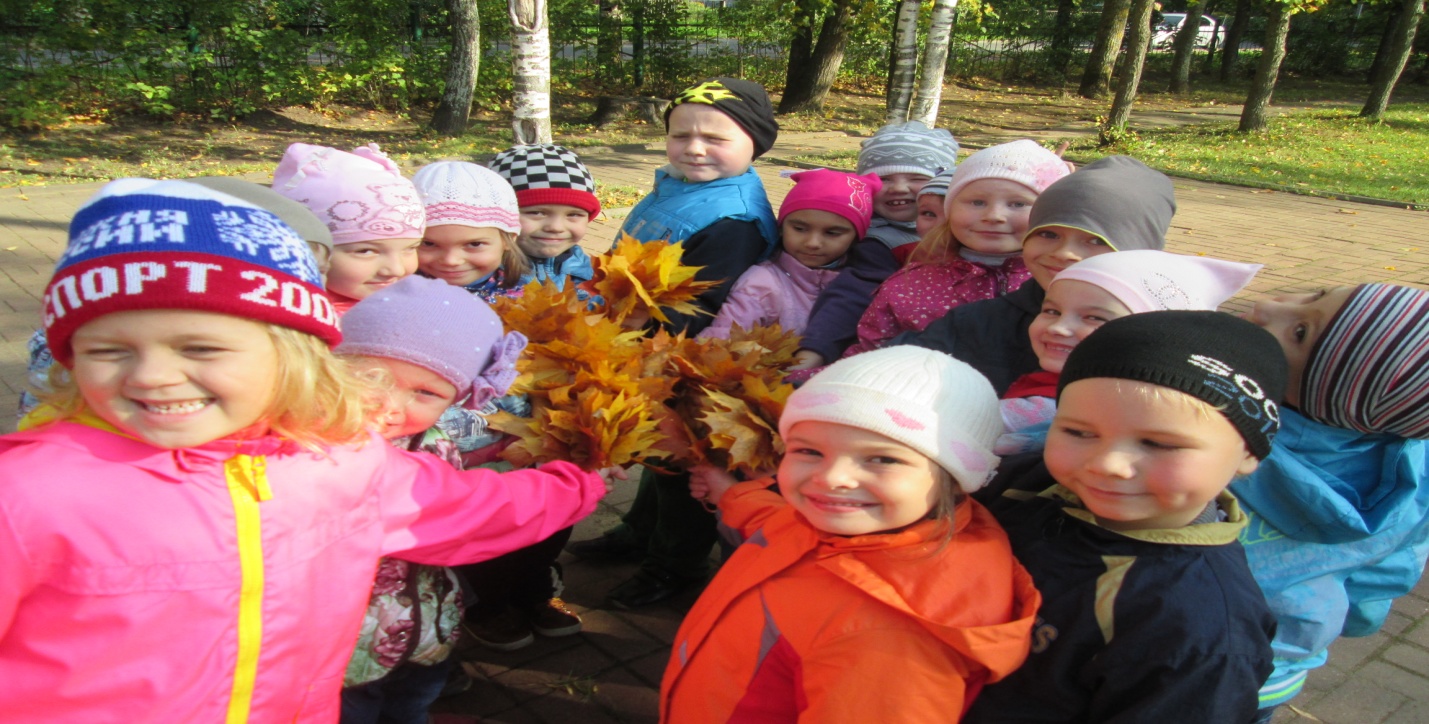 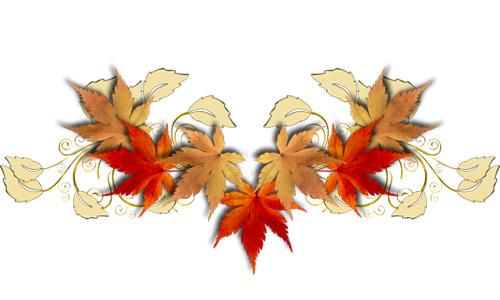 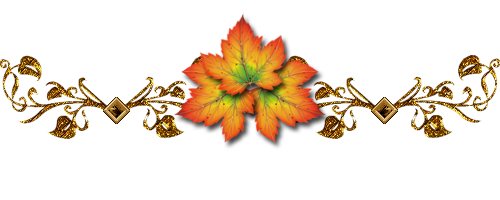 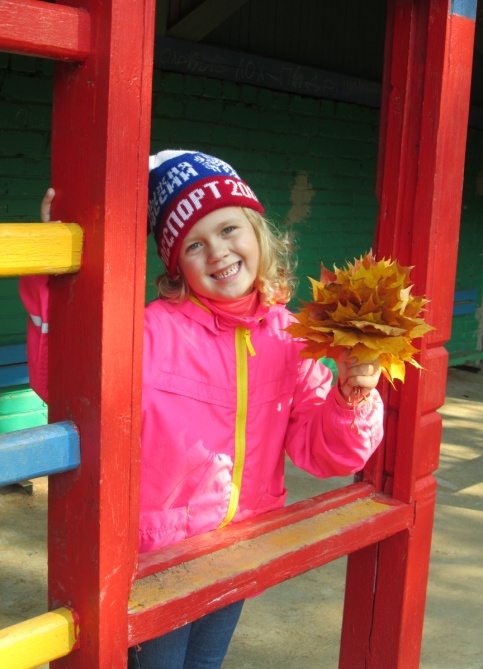 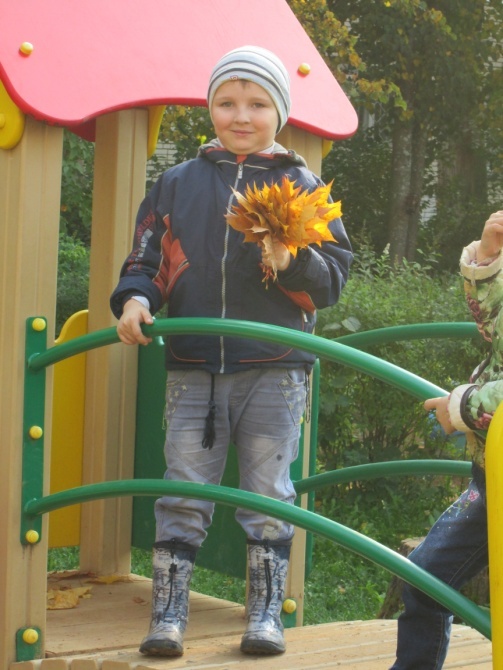 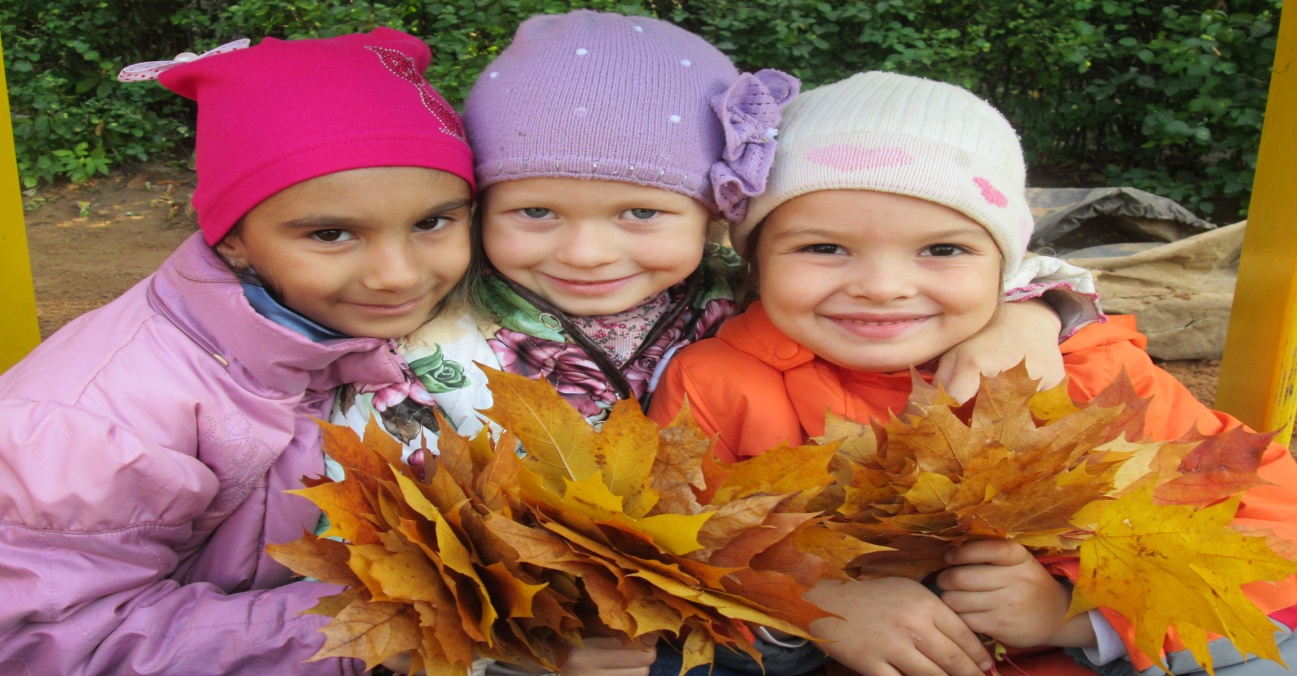 Посмотри, как день прекрасенИ как ясен  небосклон,Как горит под солнцем ясеньБез огня пылает клён.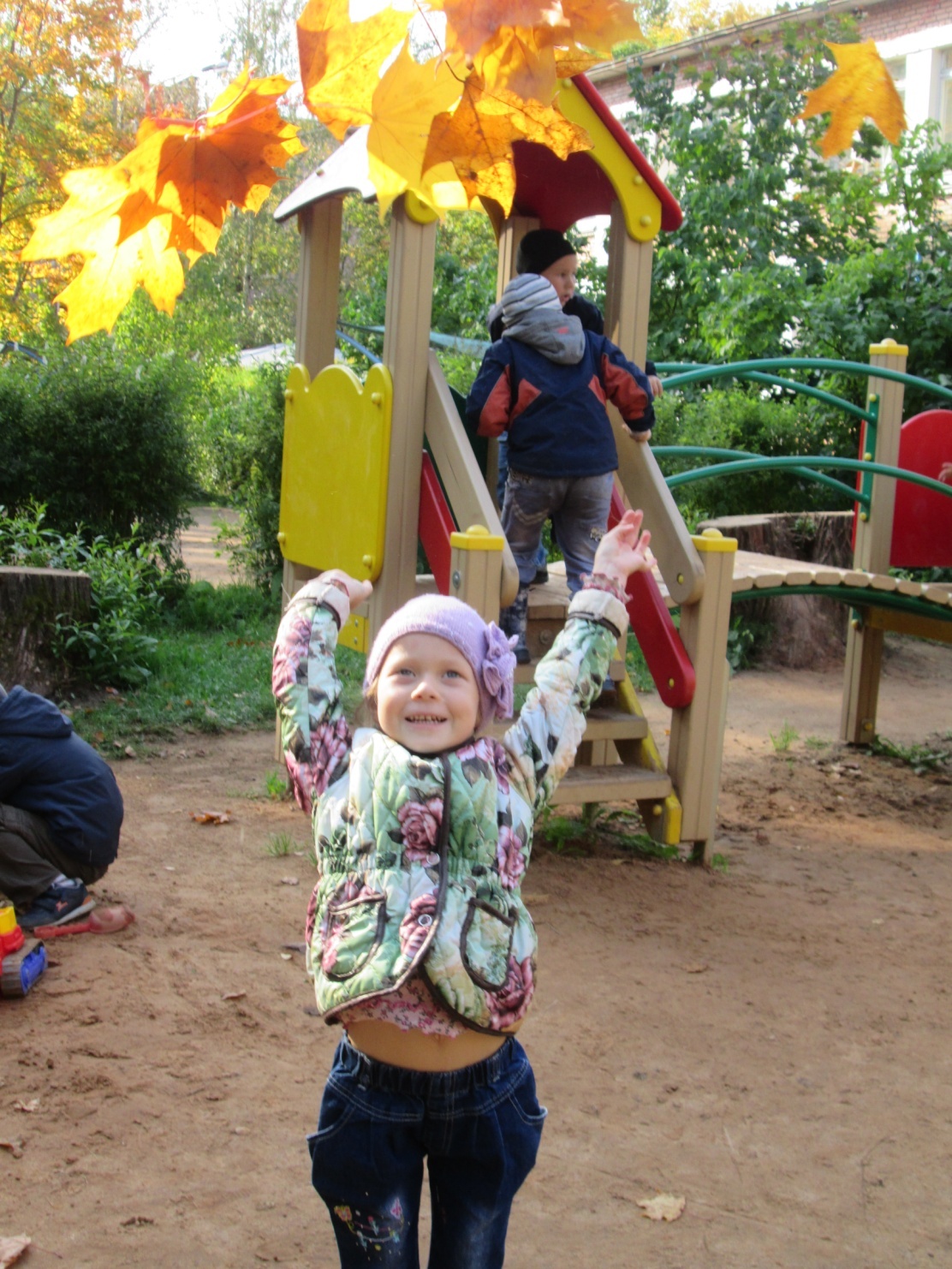 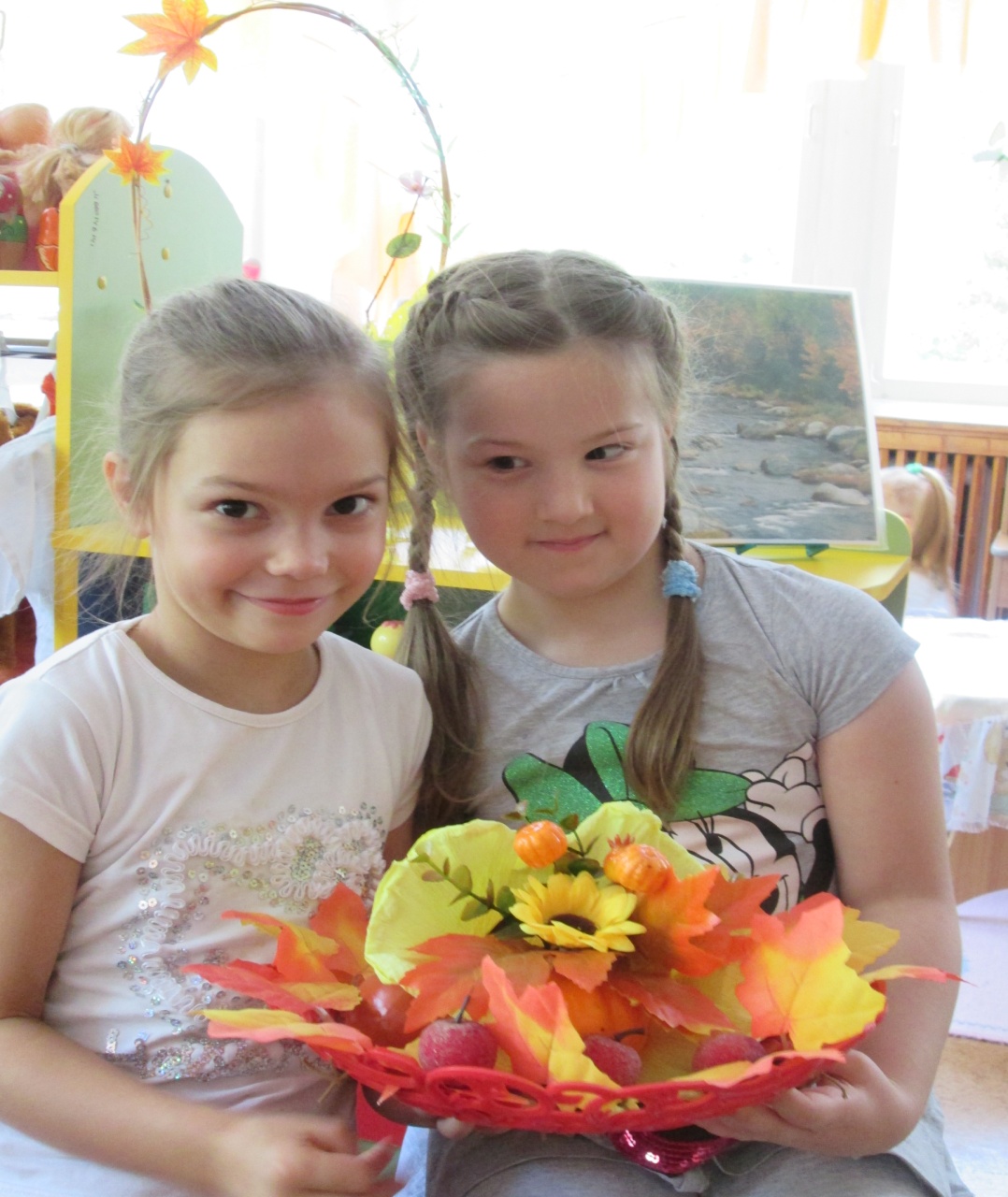 Осень  скверы украшаетРазноцветною листвой.Осень кормит урожаемПтиц, зверей и нас с тобой.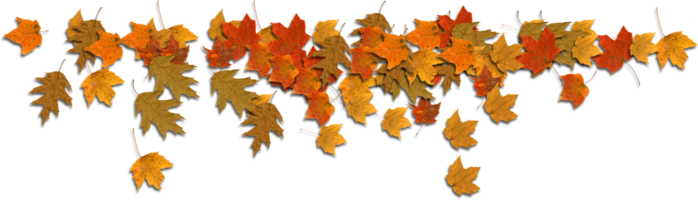 